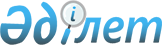 О признаннии утратившим силу совместного приказа Министра транспорта и коммуникаций Республики Казахстан от 27 мая 1997 года № 465 и Министра экономики и торговли Республики Казахстан от 30 мая 1997 года № 81 "Об утверждении Правил предоставления услуг местными сетями телекоммуникаций, телеграфной связи"Совместный приказ Министра транспорта и коммуникаций Республики Казахстан от 11 июля 2013 года № 528 и Министра экономики и бюджетного планирования Республики Казахстан от 17 июля 2013 года № 218

      В соответствии со статьей 40 Закона Республики Казахстан от 24 марта 1998 года " О нормативных правовых актах", ПРИКАЗЫВАЮ:



      1. Признать утратившим совместный приказ Министра транспорта и коммуникаций Республики Казахстан от 27 мая 1997 года № 465 и Министра экономики и торговли Республики Казахстан от 30 мая 1997 "Об утверждении Правил предоставления услуг местными сетями телекоммуникаций, телеграфной связи" (зарегистрированный в Реестре государственной регистрации нормативных правовых актов Республики Казахстан под № 461).



      2. Департаменту государственной политики в области связи Министерства транспорта и коммуникаций Республики Казахстан (Ярошенко В.В.) обеспечить:



      1) направление в установленном порядке копии настоящего приказа в Министерство юстиции Республики Казахстан для сведения;



      2) официальное опубликование в средствах массовой информации, в том числе на интернет-ресурсе Министерства транспорта и коммуникаций Республики Казахстан и размещение его на ИПГО.



      3. Настоящий приказ вступает в силу со дня подписания.      Министр транспорта                      Министр экономики

      и коммуникаций и                        бюджетного планирования

      Республики Казахстан                    Республики Казахстан      _________ А. Жумагалиев                 ___________Е. Досаев
					© 2012. РГП на ПХВ «Институт законодательства и правовой информации Республики Казахстан» Министерства юстиции Республики Казахстан
				